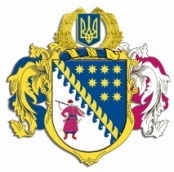 ДНІПРОПЕТРОВСЬКА ОБЛАСНА РАДАVII СКЛИКАННЯПостійна комісія обласної ради з питань будівництва, транспорту, зв’язку та благоустрою49004, м. Дніпро, просп. О. Поля, 2П Р О Т О К О Л   № 19засідання постійної комісії ради„21” червня 2018 року15.00Присутні члени комісії: Андрійченко О.Д., Шинкевич В.Г., Астіон В.М., Мороз О.І., Белік В.М.Відсутні члени комісії: Арсеєв Ю.М., Чередниченко О.Є.У роботі комісії взяли участь:Рижинков В.В. – начальник відділу з питань розвитку інфраструктури транспорту, зв’язку та благоустрою виконавчого апарату обласної ради;Петровська Л.С. – заступник директора департаменту фінансів облдержадміністрації;Верхотурцев В.В. – заступник директора департаменту житлово-комунального господарства та будівництва облдержадміністрації;Макаров Д.А. – заступник директора департаменту капітального будівництва облдержадміністрації;Шаповалова Т.М. – начальник управління інформаційних технологій та електронного урядування облдержадміністрації;Лимар В.І. – заступник начальника управління містобудування та архітектури облдержадміністрації – головний архітектор області;Гебрін В.А. – директор комунального підприємства „Головний інформаційно-комунікаційний і науково-виробничий центр” Дніпропетровської обласної ради (ГІКНВЦ);Косолап Т.В. – начальник відділу капітальних бюджетних інвестицій управління регіонального розвитку департаменту економічного розвитку облдержадміністрації.Головував:   Андрійченко О.Д.Порядок денний засідання постійної комісії:Про порядок денний 13 сесії обласної ради VII скликання.Про внесення змін до рішення обласної ради від 01 грудня 2017 року № 268-11/VІІ „Про обласний бюджет на 2018 рік”.Про знаття з контролю рішення обласної ради від 06 серпня          2010 року № 746-26/V „Про регіональну програму будівництва (придбання) доступного житла у Дніпропетровській області на            2010 – 2017 роки” (зі змінами).Про зняття з контролю рішення обласної ради від 29 січня 2009 року № 513-18/V „Про Програму розвитку та вдосконалення автомобільного транспорту в Дніпропетровській області на 2009 – 2017 роки” (зі змінами).Про проект рішення обласної ради „Про реалізацію статті 34 „Право депутата місцевої ради на безплатний проїзд” Закону України „Про статус депутатів місцевих рад” підготовлений депутатом обласної ради Забарою В.В.Різне.СЛУХАЛИ: 1. Про порядок денний 13 сесії обласної ради VІІ скликання.Інформація: Андрійченко О.Д.ВИРІШИЛИ: Інформацію Андрійченка О.Д.взяти до відома.Погодити порядок денний 13 сесії обласної ради VІІ скликання.Результати голосування:за 			– 5проти		– 0утримались 	– 0усього 		– 5СЛУХАЛИ: 2. Про внесення змін до рішення обласної ради від 01 грудня 2017 року № 268-11/VІІ „Про обласний бюджет на 2018 рік”.Інформація: Петровської Л.С.ВИСТУПИЛИ: Андрійченко О.Д., Мороз О.І., Шинкевич В.Г.ВИРІШИЛИ: 1. Інформацію Петровської Л.С. взяти до відома.2. Погодити проект рішення обласної ради „Про внесення змін до рішення обласної ради від 01 грудня 2017 року № 268-11/VІІ „Про обласний бюджет на 2018 рік”.3. Рекомендувати сесії обласної ради розглянути проект рішення „Про внесення змін до рішення обласної ради від 01 грудня 2017 року                         № 268-11/VІІ „Про обласний бюджет на 2018 рік”.Результати голосування:за 			– 5проти		– 0утримались 	– 0усього 		– 5СЛУХАЛИ: 3. Про зняття з контролю рішення обласної ради від                         06 серпня 2010 року № 746-26/V „Про регіональну програму будівництва (придбання) доступного житла у Дніпропетровській області на                      2010 – 2017 роки” (зі змінами).Інформація: Верхотурцев В.В.ВИСТУПИЛИ: Андрійченко О.Д., Белік В.М., Мороз О.І.ВИРІШИЛИ: 1. Інформацію Верхотурцева В.В. взяти до відома.2. Погодити проект рішення обласної ради „Про знаття з контролю рішення обласної ради від 06 серпня 2010 року № 746-26/V „Про регіональну програму будівництва (придбання) доступного житла у Дніпропетровській області на 2010 – 2017 роки” (зі змінами).3. Рекомендувати сесії обласної ради розглянути проект „Про знаття з контролю рішення обласної ради від 06 серпня 2010 року № 746-26/V „Про регіональну програму будівництва (придбання) доступного житла у Дніпропетровській області на 2010 – 2017 роки” (зі змінами).Доповідачем з цього питання затвердити Коломойця Андрія Вікторовича – директора департаменту житлово-комунального господарства та будівництва облдержадміністрації.Результати голосування:за 			– 5проти		– 0утримались 	– 0усього 		– 5СЛУХАЛИ: 4. „Про зняття з контролю рішення обласної ради від                 29 січня 2009 року № 513-18/V „Про Програму розвитку та вдосконалення автомобільного транспорту в Дніпропетровській області на 2009 – 2017 роки” (зі змінами).Інформація: Верхотурцев В.В.ВИСТУПИЛИ: Шинкевич В.Г., Андрійченко О.Д.ВИРІШИЛИ: 1. Інформацію Верхотурцева В.В. взяти до відома.2. Погодити проект рішення обласної ради „Про зняття з контролю рішення обласної ради від 29 січня 2009 року № 513-18/V „Про Програму розвитку та вдосконалення автомобільного транспорту в Дніпропетровській області на 2009 – 2017 роки” (зі змінами).3. Рекомендувати сесії обласної ради розглянути проект рішення „Про зняття з контролю рішення обласної ради від 29 січня 2009 року № 513-18/V „Про Програму розвитку та вдосконалення автомобільного транспорту в Дніпропетровській області на 2009 – 2017 роки” (зі змінами).Доповідачем з цього питання затвердити Коломойця Андрія Вікторовича – директора департаменту житлово-комунального господарства та будівництва облдержадміністрації.Результати голосування:за 			– 5проти		– 0утримались 	– 0усього 		– 5СЛУХАЛИ: 5. „Про проект рішення обласної ради „Про реалізацію статті 34 „Право депутата місцевої ради на безплатний проїзд” Закону України „Про статус депутатів місцевих рад” підготовлений депутатом обласної ради Забарою В.В.Інформація: Рижинков В.В.ВИСТУПИЛИ: Шинкевич В.Г., Андрійченко О.Д.ВИРІШИЛИ: 1. Інформацію Рижинкова В.В. про результати розгляду депутатського проекту рішення постійною комісією обласної ради з питань соціально-економічного розвитку області, бюджету і фінансів взяти до відома.2. Рекомендувати департаменту житлово-комунального господарства та будівництва облдержадміністрації передбачити заходи щодо реалізації прав депутатів місцевої ради на безплатний проїзд при розробці проекту Програми розвитку та вдосконалення автомобільного транспорту в Дніпропетровській області, терміном дії з 2018 року.Результати голосування:за 			– 5проти		– 0утримались 	– 0усього 		– 5СЛУХАЛИ: 6. Різне.Пропозицій не надходило.Голова комісії                                                       О.Д. АНДРІЙЧЕНКОСекретар комісії	                                                    В.Г. ШИНКЕВИЧ